107年度高中物理資優生培育甄選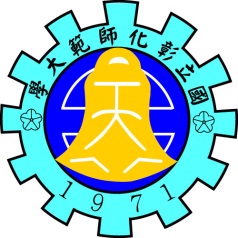 繁星計畫各校推薦總表↓本表僅作為「107年度高中物理資優生培育」推薦用。中華民國      年        月        日107年度高中物理資優生培育甄選一般報名學生基本資料表↓本表僅作為「107年度高中物理資優生培育」報名用。    中華民國      年        月        日放 棄 錄 取 資 格 切 結 書本人（            ）經錄取（或備取遞補）為國立彰化師範大學物理系107學年度高中物理科學培育計畫（身分證字號       　     ）資優班一年級，今因 （□ 考取他校 □ 其他個人因素），自願放棄錄取資格，特此聲明。   此  致國立彰化師範大學立切結書人：            　　　　 　　    (簽章)家長(或監護人)：            　　  　　　　    (簽章)住          址：中　華　民　國　　　　　　　　年　　　　　　　　月　　　　　　　　日國立彰化師範大學 107學年度高中物理資優生培育報名  通訊報名專用信封寄交：學校全銜學校全銜推薦學生姓名推薦學生姓名推薦學生姓名可上課時間推薦學生姓名可上課時間 (1)□上午班□下午班□皆可 (2)□上午班□下午班□皆可 (3)□上午班□下午班□皆可 (4)□上午班□下午班□皆可 (5)□上午班□下午班□皆可 (6)□上午班□下午班□皆可上午班：每周六9:00-12:00、下午班：每周六13:30-16:30上午班：每周六9:00-12:00、下午班：每周六13:30-16:30上午班：每周六9:00-12:00、下午班：每周六13:30-16:30上午班：每周六9:00-12:00、下午班：每周六13:30-16:30上午班：每周六9:00-12:00、下午班：每周六13:30-16:30上午班：每周六9:00-12:00、下午班：每周六13:30-16:30上午班：每周六9:00-12:00、下午班：每周六13:30-16:30上午班：每周六9:00-12:00、下午班：每周六13:30-16:30推薦老師簽名或蓋章：                         聯絡電話：推薦老師簽名或蓋章：                         聯絡電話：推薦老師簽名或蓋章：                         聯絡電話：推薦老師簽名或蓋章：                         聯絡電話：推薦老師簽名或蓋章：                         聯絡電話：推薦老師簽名或蓋章：                         聯絡電話：推薦老師簽名或蓋章：                         聯絡電話：推薦老師簽名或蓋章：                         聯絡電話：推薦事項推薦事項推薦事項推薦超過六名請自行增列名單。上述學生為本校學生，其符合貴校招生計畫推薦資格，且相關資料查明屬實。三、報名步驟請學生至本網站報名系統輸入報名資料。請學校掃描本表「繁星計畫各校推薦總表」寄至主辦單位信箱，主旨請統一填寫「107高資班甄選_學校名稱」或掛號郵寄至本主辦單位（9月30日前）。四、聯絡方式：    電話：（04）7232105轉3329    傳真：（04）7211153    信箱：diane8103@cc.ncue.edu.tw    收件地址：500彰化市進德路1號 物理系 陳佩君小姐 收推薦超過六名請自行增列名單。上述學生為本校學生，其符合貴校招生計畫推薦資格，且相關資料查明屬實。三、報名步驟請學生至本網站報名系統輸入報名資料。請學校掃描本表「繁星計畫各校推薦總表」寄至主辦單位信箱，主旨請統一填寫「107高資班甄選_學校名稱」或掛號郵寄至本主辦單位（9月30日前）。四、聯絡方式：    電話：（04）7232105轉3329    傳真：（04）7211153    信箱：diane8103@cc.ncue.edu.tw    收件地址：500彰化市進德路1號 物理系 陳佩君小姐 收推薦超過六名請自行增列名單。上述學生為本校學生，其符合貴校招生計畫推薦資格，且相關資料查明屬實。三、報名步驟請學生至本網站報名系統輸入報名資料。請學校掃描本表「繁星計畫各校推薦總表」寄至主辦單位信箱，主旨請統一填寫「107高資班甄選_學校名稱」或掛號郵寄至本主辦單位（9月30日前）。四、聯絡方式：    電話：（04）7232105轉3329    傳真：（04）7211153    信箱：diane8103@cc.ncue.edu.tw    收件地址：500彰化市進德路1號 物理系 陳佩君小姐 收推薦超過六名請自行增列名單。上述學生為本校學生，其符合貴校招生計畫推薦資格，且相關資料查明屬實。三、報名步驟請學生至本網站報名系統輸入報名資料。請學校掃描本表「繁星計畫各校推薦總表」寄至主辦單位信箱，主旨請統一填寫「107高資班甄選_學校名稱」或掛號郵寄至本主辦單位（9月30日前）。四、聯絡方式：    電話：（04）7232105轉3329    傳真：（04）7211153    信箱：diane8103@cc.ncue.edu.tw    收件地址：500彰化市進德路1號 物理系 陳佩君小姐 收推薦超過六名請自行增列名單。上述學生為本校學生，其符合貴校招生計畫推薦資格，且相關資料查明屬實。三、報名步驟請學生至本網站報名系統輸入報名資料。請學校掃描本表「繁星計畫各校推薦總表」寄至主辦單位信箱，主旨請統一填寫「107高資班甄選_學校名稱」或掛號郵寄至本主辦單位（9月30日前）。四、聯絡方式：    電話：（04）7232105轉3329    傳真：（04）7211153    信箱：diane8103@cc.ncue.edu.tw    收件地址：500彰化市進德路1號 物理系 陳佩君小姐 收就讀學校可上課時間□上午班9:00-12:00□下午班13:30-16:30□皆可姓名連絡電話出生年月日(民國)    年   月   日     性  別□男   □女電子信箱*可收到通知信件之信箱*可收到通知信件之信箱*可收到通知信件之信箱聯絡地址家長姓名聯絡電話聯絡地址報名方式及繳交附件說明報名方式及繳交附件說明報名方式及繳交附件說明報名方式及繳交附件說明報名方式：請至本網站報名系統輸入報名資料。將基本資料表（附表2）、審查資料，經掃描寄至主辦單位信箱，主旨請統一填寫「107高資班甄選_姓名」或掛號郵寄至本主辦單位。（9月30日前）聯絡方式：信箱：diane8103@cc.ncue.edu.tw電話：（04）7232105轉3329 陳佩君小姐收件地址：500彰化市進德路1號 物理系 陳佩君小姐 收報名方式：請至本網站報名系統輸入報名資料。將基本資料表（附表2）、審查資料，經掃描寄至主辦單位信箱，主旨請統一填寫「107高資班甄選_姓名」或掛號郵寄至本主辦單位。（9月30日前）聯絡方式：信箱：diane8103@cc.ncue.edu.tw電話：（04）7232105轉3329 陳佩君小姐收件地址：500彰化市進德路1號 物理系 陳佩君小姐 收報名方式：請至本網站報名系統輸入報名資料。將基本資料表（附表2）、審查資料，經掃描寄至主辦單位信箱，主旨請統一填寫「107高資班甄選_姓名」或掛號郵寄至本主辦單位。（9月30日前）聯絡方式：信箱：diane8103@cc.ncue.edu.tw電話：（04）7232105轉3329 陳佩君小姐收件地址：500彰化市進德路1號 物理系 陳佩君小姐 收報名方式：請至本網站報名系統輸入報名資料。將基本資料表（附表2）、審查資料，經掃描寄至主辦單位信箱，主旨請統一填寫「107高資班甄選_姓名」或掛號郵寄至本主辦單位。（9月30日前）聯絡方式：信箱：diane8103@cc.ncue.edu.tw電話：（04）7232105轉3329 陳佩君小姐收件地址：500彰化市進德路1號 物理系 陳佩君小姐 收